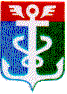 РОССИЙСКАЯ ФЕДЕРАЦИЯПРИМОРСКИЙ КРАЙКОНТРОЛЬНО-СЧЕТНАЯ ПАЛАТА
 НАХОДКИНСКОГО ГОРОДСКОГО ОКРУГАИнформацияпо результатам проведения контрольного мероприятия от 27.04.2015г.С 16.03.2015г. по 17.04.2015г. Контрольно-счётной палатой Находкинского городского округа на основании плана работы КСП НГО на 2015 год. В соответствии с распоряжением Председателя КСП НГО от 06.03.2015г. №12-Р и Поручения председателя КСП НГО от 06.03.2015г. №7 проведено контрольное мероприятие – «Анализ состояния и обслуживания муниципального долга, эффективности использования муниципальных  заимствований».Контрольное мероприятие проведено аудитором КСП НГО Кравченко Владимиром Викторовичем.По результатам контрольного мероприятия установлено следующее:«Государственный или муниципальный долг - обязательства, возникающие из государственных или муниципальных заимствований, гарантий по обязательствам третьих лиц, другие обязательства в соответствии с видами долговых обязательств, установленными настоящим Кодексом, принятые на себя Российской Федерацией, субъектом Российской Федерации или муниципальным образованием» - п.16 ст.6 Бюджетного кодекса РФ.Долговые обязательства муниципального образования могут существовать в виде обязательств по:1) ценным бумагам муниципального образования (муниципальным ценным бумагам);2) бюджетным кредитам, привлеченным в местный бюджет от других бюджетов бюджетной системы Российской Федерации;3) кредитам, полученным муниципальным образованием от кредитных организаций;4) гарантиям муниципального образования (муниципальным гарантиям).Долговые обязательства муниципального образования не могут существовать в иных видах (ч.2 ст.100 БК). В соответствии с ч.3 ст. 100 Бюджетного кодекса в объем муниципального долга включаются:1) номинальная сумма долга по муниципальным ценным бумагам;2) объем основного долга по бюджетным кредитам, привлеченным в местный бюджет;3) объем основного долга по кредитам, полученным муниципальным образованием;4) объем обязательств по муниципальным гарантиям;5) объем иных (за исключением указанных) непогашенных долговых обязательств муниципального образования.Долговые обязательства муниципального образования могут быть краткосрочными (менее одного года), среднесрочными (от одного года до пяти лет) и долгосрочными (от пяти до 10 лет включительно) (ч.4 ст.100 БК).Управление муниципальным долгом осуществляется исполнительно-распорядительным органом муниципального образования (местной администрацией) в соответствии с уставом муниципального образования (ч.3 ст.101 БК). Долговые обязательства муниципального образования полностью и без условий обеспечиваются всем находящимся в собственности муниципального образования имуществом, составляющим муниципальную казну, и исполняются за счет средств местного бюджета (ч.1 ст.102 БК).Главной задачей управления муниципальным долгом является привлечение заёмных средств для финансирования расходов бюджета:- при превышении потребностей бюджета в расходах на осуществление бюджетных инвестиций над бюджетными доходами (привлечение дополнительных источников финансирования расходов на осуществление бюджетных инвестиций);- для финансирования кассовых разрывов бюджета или краткосрочного превышения расходов над доходами бюджета.Основными принципами управления муниципальным долгом являются:1. Сохранение объема долговых обязательств муниципального образования на экономически безопасном уровне, с учетом всех возможных рисков, при котором муниципальное образование в состоянии обеспечить исполнение, как долговых обязательств, так и всех остальных принятых на себя бюджетных обязательств.Основным подходом к реализации этого принципа является такое планирование долговых обязательств, которое предполагает обслуживание и погашение долга исключительно за счёт доходов бюджета.2. Своевременность исполнения долговых обязательств. Данный принцип предполагает исполнение обязательств в срок, возникновение просроченных обязательств не допускается.3. Полнота исполнения долговых обязательств. Данный принцип предполагает такое планирование и управление долговыми обязательствами муниципального образования, которое обеспечивает исполнение долговых обязательств в полном объеме, включая расходы на обслуживание муниципального долга.4. Минимизация стоимости долговых обязательств. Данный принцип предполагает поддержание минимально возможной стоимости обслуживаниядолговых обязательств при соблюдении всех вышеизложенных принципов. 5. Прозрачность управления долгом. Данный принцип предполагает публичное раскрытие информации о величине и структуре долговыхобязательств, а также о долговой политике муниципального образования.6. Эффективность использования бюджетных средств. Данный  принцип означает, что при составлении и исполнении бюджетов участники бюджетного процесса в рамках установленных им бюджетных полномочий должны исходить из необходимости достижения заданных результатов с использованием наименьшего объема средств (экономности) и (или) достижения наилучшего результата с использованием определенного бюджетом объема средств (результативности) (ст. 34. БК).1. Анализ нормативных правовых актов муниципального образования, регулирующих привлечение, погашение и обслуживание муниципальных долговых обязательств, их соответствие действующему законодательствуОсуществление муниципальных заимствований, предоставление муниципальных гарантий, предоставление бюджетных кредитов, управление муниципальным долгом и управление муниципальными активами, относится к бюджетным полномочиям муниципального образования (ч.1 ст.9 Бюджетного кодекса РФ).К компетенции Думы Находкинского городского округа относится утверждение порядка привлечения заемных средств, выпуска муниципальных ценных бумаг (п.2 ч.2.ст.26 Устава НГО).К компетенции администрации Находкинского городского округа относится осуществление муниципальных заимствований, предоставление муниципальных гарантий, бюджетных кредитов, управление муниципальным долгом и муниципальными активами (п.9 ст.35 Устава НГО).Право осуществления муниципальных заимствований от имени Находкинского городского округа принадлежит администрации Находкинского городского округа (п.3 ч.7 ст. 103 БК; ч.3 ст.65 Устава НГО).В ходе проведения контрольного мероприятия установлено, что	Думой Находкинского городского округа:не утвержден порядок привлечения заемных средств, выпуска муниципальных ценных бумаг на территории Находкинского городского округа;Решением от 29.10.2014г. №488-НПА внесены дополнения в Положении о финансовом управлении администрации НГО, в части наделения финансового управления полномочиями осуществления муниципальных заимствований от имени администрации Находкинского городского округа, что является нарушением требований ч.3 ст.65 Устава НГО.1.1. Соответствие решений о бюджете муниципального образования, утвержденных на очередной финансовый год, требованиям БК РФ.В соответствии с требованиями ст.107 БК РФ в решениях о бюджете Находкинского городского округа регулярно утверждается верхний предел муниципального внутреннего долга по состоянию на 1 января года, следующего за очередным финансовым годом (очередным финансовым годом и каждым годом планового периода), с указанием в том числе верхнего предела долга по муниципальным гарантиям, и предельный объем муниципального долга на очередной финансовый год (очередной финансовый год и каждый год планового периода).Предельный объем муниципального долга, в проверяемом периоде, не превышает утвержденный общий годовой объем доходов местного бюджета без учета утвержденного объема безвозмездных поступлений и поступлений налоговых доходов по дополнительным нормативам отчислений. Верхний предел муниципального внутреннего долга по состоянию на 1января года, следующего за очередным финансовым годом (очередным финансовым годом и каждым годом планового периода), также не превышает ограничений, установленных для предельного размера муниципального долга. Содержание программ муниципальных заимствований, выраженных в валюте РФ, на очередной финансовый год соответствует требованиям ст.110.1 и ст.110.2 БК РФ. Предельный объем расходов на обслуживание муниципального долга в очередном финансовом году (очередном финансовом году и плановом периоде), утвержденный решением о бюджете муниципального образования на очередной финансовый год, по данным отчетов об исполнении местного бюджета за проверяемый период, не превышает 15 процентов объема расходов местного бюджета, что соответствует ст.111 БК РФ. 1.2. Проверка соблюдения требований ст.114 БК в части порядка эмиссии муниципальных ценных бумаг. Анализ условий и решений об эмиссии муниципальных ценных бумаг в части соблюдения требований Федеральных законов «О рынке ценных бумаг» от 22.04.1996 № 36-ФЗ и «Об особенностях эмиссии и обращения государственных и муниципальных ценных бумаг» от 29.08.1998 № 136-ФЗ.  Установление порядка привлечения заемных средств, выпуска муниципальных ценных бумаг на территории Находкинского городского округа относится к не исключительной компетенции Думы находкинского городского округа (п.2 ч.2 ст.26 Устава НГО). Представительным органом местного самоуправления данные полномочия не реализовывались, в связи с не поступлением проектов нормативно-правовых актов (исх. от 23.03.2015г. №162).В проверяемом периоде эмиссия муниципальных ценных бумаг не производилась.1.3. Анализ нормативных правовых документов, устанавливающих порядок и условия предоставления муниципальных гарантий на предмет соблюдения требований ст.115, 115.1, 115.2 и ст.117 БК РФ по порядку и условиям предоставления муниципальных гарантий.В проверяемом периоде муниципальных гарантий не предоставлялось.1.4. Соответствие порядка ведения долговой книги муниципального образования требованиям ст.120-121 БК РФ.Финансовым управлением администрации Находкинского городского округа приказом от 19.09.2011г. №42 утвержден «Порядок ведения муниципальной долговой книги Находкинского городского округа», однако часть 4 статьи 121 БК РФ определяет, что в муниципальную долговую книгу вносятся сведения об объеме долговых обязательств муниципального образования по видам этих обязательств, о дате их возникновения и исполнения полностью или частично, формах обеспечения обязательств, а также другая информация, состав которой, порядок и срок ее внесения в муниципальную долговую книгу устанавливаются местной администрацией. В ходе проверки установлено, что такой порядок администрация Находкинского городского округа не устанавливала.Ведение муниципальной долговой книги осуществляется финансовым управлением администрации Находкинского городского округа, что соответствует части 2 статьи 121 БК РФ.2. Анализ соответствия фактических показателей муниципальногодолга плановым показателям, динамика объема муниципального долга2.1. Анализ состояния муниципального долга, фактически сложившегосяпо итогам проверяемого периода.Предельный объем муниципальных заимствований не должен превышать сумму, направляемую в текущем финансовом году на финансирование дефицита местного бюджета и (или) погашение долговых обязательств муниципального образования и может быть рассчитан по формуле: Про = Дб + Пдо Анализ данных, указанных в выше приведенной таблице, показывает, что утвержденный предельный объем муниципальных заимствований не превышает допустимый предельный объем муниципальных заимствований, что соответствует требованиям ст.106 БК РФ.2.2. Состав, структура и срочность муниципальных долговых обязательств, соответствуют требованиям ст.98 БК РФ, фактические объемы привлеченных и погашенных заимствований соответствуют плановым показателям, утвержденным решениями Думы Находкинского городского округа.  Ведения долговой книги производится в соответствии с «Порядком ведения муниципальной долговой книги Находкинского городского округа», утвержденного приказом начальника финансового управления администрации НГО от 19.09.2011г. №42.Анализ муниципальных заимствований за период 2012г. – 2014г. приведен в диаграмме №1 Диаграмма №12.3. Информации, отраженной в долговой книге муниципального образования, соответствует данным, изложенным в договорах о привлечении кредитов коммерческих банков, бюджетных кредитов регистрам бюджетного учета. Фактов несвоевременного исполнения долговых обязательств не установлено. Расчет объема просроченной задолженности по долговым обязательствам МО в соответствии с требованиями ст.112.1 БК РФ не производился, в связи с отсутствием просроченной задолженности по долговым обязательствам муниципального образования.2.4. Анализ заключенных договоров по привлечению долговых обязательств муниципального образования (договоров о привлечении кредитов коммерческих банков, бюджетных кредитов), на соответствие действующему законодательству, эффективность процентных ставок, установленных договорами показывает, что муниципальные контракты на предоставление денежных средств в форме открытия возобновляемой кредитной линии соответствуют действующему законодательству, а средний размер процентной ставки по привлеченным кредитам незначительно превышает ставку рефинансирования, установленную Центральным банком РФ (ЦБ РФ), а в 2012г. ниже этой ставки.2.5.Кассовое исполнение расходов на обслуживание муниципального долга, соответствует плановым показателям, утвержденным решениями Думы Находкинского городского округа о бюджете. 2.6 Целевым назначением привлечения кредитных ресурсов коммерческих банков является финансирование дефицита бюджета Находкинского городского округа и погашение долговых обязательств муниципального образования.Анализ объема долговых обязательств с целевым назначением привлечения кредитных ресурсов коммерческих банков показывает, что в основном принятые долговые обязательства направлялись на погашение ранее принятых долговых обязательств и частично на финансирование расходов бюджета (дефицит). Анализ соотношения объема долговых обязательств и дефицита бюджета муниципального образования показывает, что удельный вес дефицита бюджета в объеме обязательств по договорам составляет от 10,33% до 32,93%, т.е. менее 33,00% от объема привлеченных кредитов.Ежемесячные расходы бюджета Находкинского городского округа в 2012г.-2014г.Временный кассовый разрыв - прогнозируемая в определенный период текущего финансового года недостаточность на едином счете бюджета денежных средств, необходимых для осуществления кассовых выплат из бюджета.4. Проверка соблюдения требований Федерального закона «О контрактной системе в сфере закупок товаров, работ, услуг для обеспечения государственных и муниципальных нужд» от 05.04.2013 года №44-ФЗ(далее ФЗ №44-ФЗ) при размещении и исполнении муниципального заказана оказание услуг для привлечения и погашения муниципальных заимствований показала, что: способ размещения муниципального заказа соответствует условиям, предусмотренным ФЗ №44-ФЗ;состав комиссии по размещению муниципального заказа, содержание документации по размещению заказа и порядка внесения в нее изменений, соответствует требованиям, установленным ФЗ №44-ФЗ;порядок проведения, сроки проведения и процедуры, связанные с размещением муниципального заказа, соответствуют требованиям, установленным ФЗ №44-ФЗ.  5. Расчет объема консолидированного долга муниципального образования В рамках проведения контрольного мероприятия была запрошена информация в управлении имуществом администрации Находкинского городского округа (исх. от19.03.2015г. №060) об объеме и составе долговых обязательств муниципальных унитарных предприятий, а также предприятий, в уставных капиталах которых муниципальное образование владеет более 33,3% уставного капитала, по состоянию  на 01.01.2013г., на 01.01.2014г., на 01.01.2015г.. По данным управления имуществом администрации Находкинского городского округа в муниципальных унитарных предприятиях, а также в предприятиях, в уставных капиталах которых муниципальное образование владеет более 33,3% уставного капитала отсутствуют долговые обязательства, также отсутствует просроченная кредиторская задолженность в муниципальных бюджетных учреждениях произвести расчет. Отсюда следует, что объем консолидированного долга муниципального образования равен объему муниципального долга муниципального образования.Выводы:Решением Думы Находкинского городского округа от 29.10.2014г. №488-НПА внесены дополнения в Положение о финансовом управлении администрации НГО (в части наделения финансового управления полномочиями осуществления муниципальных заимствований от имени администрации Находкинского городского округа), что противоречит требованиям ч.3 ст.65 Устава НГО;Администрацией Находкинского городского округа не утвержден «Порядок ведения муниципальной долговой книги Находкинского городского округа»;Думой Находкинского городского округа не утвержден порядок привлечения заемных средств, выпуска муниципальных ценных бумаг на территории Находкинского городского округа. 	Предложения:Рекомендовать Думе Находкинского городского округа:утвердить порядок привлечения заемных средств, выпуска муниципальных ценных бумаг на территории Находкинского городского округа;привести Положение о финансовом управлении администрации НГО (в части полномочий по осуществлению муниципальных заимствований от имени администрации Находкинского городского округа) в соответствии с требованиями ч.3 ст.65 Устава НГО.Рекомендовать администрации Находкинского городского округа в срок до 01 августа 2015 года утвердить «Порядок ведения муниципальной долговой книги Находкинского городского округа». Аудитор Контрольно-счетной палатыНаходкинского городского округа                                             В.В.КравченкоПоказатель2012г.2013г.2014г.Дефицит бюджета71 843,00152 160,00267 505,04Погашение долговых обязательств480 000,0422 000,00450 000,00Предельный объем муниципальных заимствований551 843,00574 160,00717 505,00Утвержденный предельный объем муниципальных заимствований450 000,00470 000,00600 220,00Финансовый годОбъем обязательств по договорамПогашено основного долгаПогашено процентов2012804 655 000,00400 000 000,0010 796 021,832013800 000 000,00422 000 000,0029 907 628,0820141 050 000 000,04500 000 00,0033 108 403,11